	VOORSTEL AAN HET STADSBESTUUR -
  				Burgerinitiatief
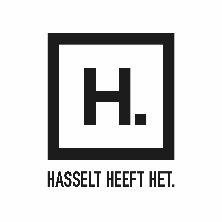 Stad Hasselt						         ontvangstdatum (in te vullen door secretariaat)
Afdeling Facilitaire diensten
Bestuursondersteuning – secretariaat			         
011/23 96 00
secretariaat@hasselt.be 
www.hasselt.be Iedere inwoner heeft het recht een voorstel of een vraag met betrekking tot de gemeentelijke beleidsvoering en dienstverlening in te dienen voor de agenda van de gemeenteraad. Hiertoe moet het voorstel wel aan een aantal voorwaarden voldoen :

- het voorstel moet ondertekend zijn door minstens 1 % van de inwoners van de stad die 
  ouder zijn dan 16 jaar (inwonersaantal Hasselt > 16 jaar dd. 31/12/2020 bedraagt 67.243, wat neerkomt op
   minstens 673 handtekeningen)
- het voorstel wordt aangetekend verstuurd, gericht aan het college van burgemeester en
   schepenen van de stad
- alle ondertekenaars moeten hun naam, voornamen, geboortedatum en woonplaats ver-
   melden1. Gegevens van de initiatiefnemer (velden met een * zijn verplicht)

* Voornaam 			: 	

* Naam 			:	

* Straat en huisnummer	:	

* Postcode en gemeente 	:	

* Telefoonnummer 		: 	

    Mailadres 			: 	

* Geboortedatum 		: 	2. Onderwerp verzoekschrift (formuleer hier uw voorstel)


3. Ondertekening initiatiefnemer (voor bijkomende ondertekeningen zie bijlage I)

Ondergetekende bevestigt dat alle gegevens in dit formulier naar waarheid zijn ingevuld.
Ondergetekende is bereid dit verzoekschrift desgevallend te komen toelichten.
Voornaam en naam 	:	
Datum 			:	Handtekening  		:	
Richtlijnen- de lijst wordt best ingevuld in DRUKLETTERS
- een persoon kan maar éénmaal geldig ondertekenen 
- de ondertekenaar is inwoner van de stad Hasselt
- de ondertekenaar is ouder dan 16 jaar op de datum van het indienen van ondertekend document
- het volledige adres moet ingevuld worden : straatnaam, huisnummer, postcode en gemeente
- onvolledige of onleesbare gegevens worden als nietig beschouwd
- alle nuttige stukken die de gemeenteraad bijkomend kunnen inlichten, mogen als bijlage toege-
  voegd worden
IndieningHet verzoekschrift moet aangetekend verstuurd worden op volgend adres :

College van burgemeester en schepenen
Limburgplein 1
3500 Hasselt
AfhandelingHet college van burgemeester en schepenen gaat na of het voorstel aan de vereisten voldoet.

Om op de eerstvolgende gemeenteraad behandeld te kunnen worden, moet het voorstel minstens
twintig dagen voor de vergadering van de gemeenteraad bij het college van burgemeester en schepenen ingediend zijn. Is dat niet het geval, dan wordt het voorstel, indien ontvankelijk, besproken op de eerstvolgende vergadering van de gemeenteraad.

De gemeenteraad doet vooraf uitspraak over zijn bevoegdheid inzake het voorstel of de vraag.
Binnen die bevoegdheid bepaalt de gemeenteraad welk gevolg eraan gegeven wordt en hoe dat
wordt bekendgemaakt. De initiatiefnemer kan het voorstel op de gemeenteraad toelichten.
Meer info ?

Wetgeving van toepassing : artikels 200bis t.e.m. 200quinquies van het gemeentedecreet.Bijlage I : IK STEUN HET BURGERINITIATIEF I.V.M. :

  (onderwerp)VOLG-
NRVOORNAAMNAAMGEBOORTE-
DATUMADRESHAND-TEKENING